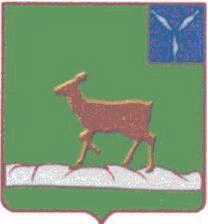 ИВАНТЕЕВСКОЕ РАЙОННОЕ СОБРАНИЕИВАНТЕЕВСКОГО МУНИЦИПАЛЬНОГО РАЙОНАСАРАТОВСКОЙ ОБЛАСТИСорок второе заседание пятого созываот 31 декабря  2019 года                            с. ИвантеевкаПОВЕСТКА ДНЯ 1. О признании  утратившим силу решения Ивантеевского районного Собрания от 10.07.2013 г. №35 «Об утверждении Положения «О размере платы, взимаемой с родителей (законных представителей) за присмотр и уход за детьми» (с изменениями от 26.02.2014 г. №10, от 06.08.2015 г. №63, от 25.12.2019 №96).Информация: Козлова В.А. – начальник управления образованием администрации Ивантеевского района2. Разное.Председатель Ивантеевского районного Собрания 							       А.М. Нелин